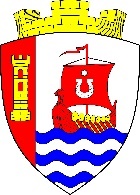 Свердловское городское поселениеВсеволожского муниципального районаЛенинградской областиАДМИНИСТРАЦИЯПОСТАНОВЛЕНИЕ «14» мая 2024 г.                                                                                       № 392/01-03 г.п. им. СвердловаВ соответствии с частью 1 ст. 47.2 Бюджетного кодекса Российской Федерации, постановлением Правительства Российской Федерации от 06.05.2016 № 393 «Об общих требованиях к порядку принятия решений о признании безнадежной к взысканию задолженности по платежам в бюджеты бюджетной системы Российской Федерации», администрация Свердловского городского поселения Всеволожского муниципального района Ленинградской области постановляет:Утвердить Порядок принятия решений о признании безнадёжной к взысканию задолженности по платежам в бюджет Свердловского городского поселения Всеволожского муниципального района Ленинградской области согласно приложению к настоящему постановлению. Постановление администрации от 18.07.2016 № 404 «Порядок принятия решений о признании безнадёжной к взысканию задолженности по платежам в бюджет муниципального образования «Свердловское городское поселение» Всеволожского муниципального района Ленинградской области» считать утратившим силу.3. Настоящее постановление подлежит официальному опубликованию в газете «Всеволожские вести» приложение «Невский берег» и размещению на официальном сайте администрации в сети Интернет.4. Настоящее постановление вступает в силу после его официального опубликования.5. Контроль за исполнением настоящего постановления возложить на заместителя главы администрации по экономике Цветкова А.В.Глава администрации                                                                              В.И. ТулаевПриложениек постановлению администрацииот «14» мая 2024 г.  № 392/01-03Порядок принятия решений о признании безнадёжной к взысканию задолженности по платежам в бюджет Свердловского городского поселения Всеволожского муниципального района Ленинградской области1. Общие положения1.1. Настоящий порядок принятия решений о признании безнадёжной к взысканию задолженности по платежам в бюджет Свердловского городского поселения Всеволожского муниципального района Ленинградской области (далее – Порядок) устанавливает случаи признания безнадёжной к взысканию задолженности по платежам в бюджет Свердловского городского поселения Всеволожского муниципального района Ленинградской области (далее – местный бюджет), перечень документов, подтверждающих наличие оснований для принятия решений о признании безнадёжной к взысканию задолженности по платежам в местный бюджет, и порядок действия комиссии по принятию решений о признании безнадёжной к взысканию задолженности по платежам в местный бюджет.1.2. В целях настоящего Порядка под задолженностью по платежам в местный бюджет понимается начисленная и неуплаченная в срок недоимка по неналоговым доходам, подлежащим зачислению в местный бюджет, а также пени и штрафы за их просрочку.Признание безнадёжной к взысканию задолженности по платежам в местный бюджет осуществляется по результатам проведения инвентаризацииперед составлением годовой отчётности (но не ранее 01 октября текущего года).1.3.		Настоящий Порядок распространяется на следующие виды неналоговых доходов:доходы от использования имущества, находящегося в государственнойи муниципальной собственности;штрафы, санкции, возмещение ущерба.1.4. Порядок принятия решений о признании безнадежной к взысканию задолженности по платежам в местный бюджет определяется главным администратором доходов местного бюджета в соответствии с общими требованиями, установленными Правительством Российской Федерации.1.5. Инициатором признания безнадёжной к взысканию задолженности в местный бюджет выступает главный администратор доходов местного бюджета, администратор доходов местного бюджета, на которого возложены полномочия по начислению, учёту и контролю за правильностью исчисления, полнотой и своевременностью осуществления платежей в бюджет, пеней и штрафов по ним (далее – администратор доходов).1.6.	Администратор доходов выявляет наличие задолженности, осуществляет сбор, оформление необходимых документов и выносит вопрос о признании безнадёжной к взысканию задолженности по платежам в местный бюджет на рассмотрение комиссии по поступлению и выбытию активов в целях подготовки решений о признании безнадёжной к взысканию задолженности по платежам в местный бюджет (далее – Комиссия).1.7. Администратор доходов в течение 5 дней со дня утверждения акта о принятии решения о признании безнадёжной к взысканию задолженности по платежам в местный бюджет, осуществляет списание сумм задолженности с балансового учёта в соответствии с действующим законодательством Российской Федерации о бухгалтерском учёте, но не позднее даты представления годовой отчётности за отчётный период.1.8. Администратор доходов ведёт реестр списанной задолженности по платежам в местный бюджет по видам неналоговых доходов, согласно приложению № 2 к Порядку.1.9. Списание (восстановление) в бюджетном (бухгалтерском) учете задолженности по платежам в местный бюджет осуществляется администратором доходов бюджета на основании решения о признании безнадежной к взысканию задолженности по платежам в местный бюджет.2. Случаи признания безнадёжной к взысканию задолженности по платежам в местный бюджет2.1. Платежи в местный бюджет, не уплаченные в установленный срок (задолженность по платежам в бюджет), признаются безнадежными к взысканию в случае:2.1.1. смерти физического лица – плательщика платежей в местный бюджет или объявления его умершим в порядке, установленном гражданским процессуальным законодательством Российской Федерации;2.1.2. признания банкротом индивидуального предпринимателя –плательщика платежей в местный бюджет в соответствии с Федеральнымзаконом от 26 октября 2002 года № 127-ФЗ «О несостоятельности (банкротстве)» в части задолженности по платежам в местный бюджет, непогашенным по причине недостаточности имущества должника;2.1.3.	признания банкротом гражданина, не являющегося индивидуальным предпринимателем, в соответствии с Федеральным законом от 26 октября 2002 года № 127-ФЗ «О несостоятельности (банкротстве)» в части задолженности по платежам в местный бюджет, не погашенной после завершения расчетов с кредиторами в соответствии с указанным Федеральным законом;2.1.4. ликвидации организации – плательщика платежей в местный бюджет в части задолженности по платежам в местный бюджет, не погашенной по причине недостаточности имущества организации и (или) невозможности ее погашения учредителями (участниками) указанной организации в пределах и порядке, которые установлены законодательством Российской Федерации;2.1.5. применения актов об амнистии или о помиловании в отношении осужденных к наказанию в виде штрафа или принятия судом решения, в соответствии с которым администратор доходов местного бюджета утрачивает возможность взыскания задолженности по платежам в местный бюджет;2.1.6. вынесения судебным приставом-исполнителем постановления об окончании исполнительного производства и о возвращении взыскателю исполнительного документа по основанию, предусмотренному пунктом 3 и4 части 1 статьи 46 Федерального закона от 2 октября 2007 года № 229-ФЗ «Об исполнительном производстве», если с даты образования задолженностипо платежам в местный бюджет прошло более пяти лет, в следующих случаях:размер задолженности не превышает размера требований к должнику, установленного законодательством Российской Федерации о несостоятельности (банкротстве) для возбуждения производства по делу о банкротстве;судом возвращено заявление о признании плательщика платежей в местный бюджет банкротом или прекращено производство по делу о банкротстве в связи с отсутствием средств, достаточных для возмещения судебных расходов на проведение процедур, применяемых в деле о банкротстве.2.1.7. исключения юридического лица по решению регистрирующего органа из единого государственного реестра юридических лиц и наличия ранее вынесенного судебным приставом-исполнителем постановления об окончании исполнительного производства в связи с возвращением взыскателю исполнительного документа по основанию, предусмотренному пунктом 3 или 4 части 1 статьи 46 Федерального закона от 2 октября 2007 года № 229-ФЗ «Об исполнительном производстве», - в части задолженности по платежам в местный бюджет, не погашенной по причине недостаточности имущества организации и невозможности ее погашения учредителями (участниками) указанной организации в случаях, предусмотренных законодательством Российской Федерации. В случае признания решения регистрирующего органа об исключении юридического лица из единого государственного реестра юридических лиц в соответствии с Федеральным законом от 8 августа 2001 года № 129-ФЗ «О государственной регистрации юридических лиц и индивидуальных предпринимателей» недействительным задолженность по платежам в местный бюджет, ранее признанная безнадежной к взысканию в соответствии с настоящим подпунктом, подлежит восстановлению в бюджетном (бухгалтерском) учете.2.2. Наряду со случаями, предусмотренными пунктом 2.1. Порядка, неуплаченные административные штрафы признаются безнадежными к взысканию, если судьей, органом, должностным лицом, вынесшими постановление о назначении административного наказания, в случаях, предусмотренных Кодексом Российской Федерации об административных правонарушениях, вынесено постановление о прекращении исполнения постановления о назначении административного наказания.2.3. Решение о признании безнадежной к взысканию задолженности по платежам в местный бюджет принимается администратором доходов местного бюджета на основании документов, подтверждающих обстоятельства, предусмотренные пунктами 2.1. и 2.2. Порядка.3. Перечень документов, подтверждающих наличие оснований для принятия решений о признании безнадежной к взысканиюзадолженности по платежам в местный бюджет3.1. Документами, подтверждающими наличие оснований для принятия решений о признании безнадежной к взысканию задолженности по платежамв местный бюджет и о ее списании, являются:3.1.1. акт о результатах инвентаризации (ф. 0504835);3.1.2. инвентаризационная опись расчётов по поступлениям (ф. 0504091);3.1.3. выписка из отчётности администратора доходов об учитываемых суммах задолженности по уплате платежей в местный бюджет, по форме согласно приложению № 3 к Порядку;3.1.4. справка администратора доходов о принятых мерах по обеспечению взыскания задолженности по платежам в местный бюджет;3.1.5. документы, подтверждающие случаи признания безнадежной к взысканию задолженности по платежам в местный бюджет: документ, свидетельствующий о смерти физического лица – плательщика платежей в местный бюджет или подтверждающий факт объявления его умершим;судебный акт о завершении конкурсного производства или завершении реализации имущества гражданина - плательщика платежей в местный бюджет, являвшегося индивидуальным предпринимателем, а также документ, содержащий сведения из Единого государственного реестра индивидуальных предпринимателей о прекращении физическим лицом - плательщиком платежей в бюджет деятельности в качестве индивидуального предпринимателя в связи с принятием судебного акта о признании его несостоятельным (банкротом);судебный акт о завершении конкурсного производства или завершении реализации имущества гражданина - плательщика платежей в местный бюджет;документ, содержащий сведения из Единого государственного реестра юридических лиц о прекращении деятельности в связи с ликвидацией организации - плательщика платежей в местный бюджет;документ, содержащий сведения из Единого государственного реестра юридических лиц об исключении юридического лица - плательщика платежей в местный бюджет из указанного реестра по решению регистрирующего органа;акт об амнистии или о помиловании в отношении осужденных к наказанию в виде штрафа или судебный акт, в соответствии с которым администратор доходов бюджета утрачивает возможность взыскания задолженности по платежам в местный бюджет;постановление судебного пристава-исполнителя об окончании исполнительного производства в связи с возвращением взыскателю исполнительного документа по основанию, предусмотренному пунктом 3 или 4 части 1 статьи 46 Федерального закона «Об исполнительном производстве»;судебный акт о возвращении заявления о признании должника несостоятельным (банкротом) или прекращении производства по делу о банкротстве в связи с отсутствием средств, достаточных для возмещения судебных расходов на проведение процедур, применяемых в деле о банкротстве;постановление о прекращении исполнения постановления о назначении административного наказания.4. Порядок действия комиссии по поступлению и выбытию активов вцелях подготовки решений о признании безнадёжной к взысканиюзадолженности по платежам в местный бюджет4.1.	Состав Комиссии утверждается администратором доходов на постоянной основе.4.2.	Комиссия в течение пяти рабочих дней рассматривает представленный администратором доходов перечень документов в соответствии с пунктом 3.1 Порядка и подготавливает проект решения о признании безнадёжной к взысканию задолженности по платежам в местный бюджет.4.3. Решение о признании безнадёжной к взысканию задолженности по платежам в местный бюджет принимается администратором доходов на основании документов, подтверждающих обстоятельства, предусмотренные пунктами 2.1. и 2.2. Порядка.4.4. Решение о признании безнадёжной к взысканию задолженности по платежам в местный бюджет оформляется актом согласно приложению № 1 к Порядку.4.5.	Оформленный Комиссией акт о признании безнадёжной к взысканию задолженности по платежам в местный бюджет утверждается руководителем администратора доходов.Приложение № 1к Порядку УТВЕРЖДАЮРуководитель администратора доходов                                                                           /__________/__________________                                                                                           (подпись)               (И.О.Фамилия)АКТо признании безнадёжной к взысканию задолженности по платежам вбюджет Свердловского городского поселения Всеволожского муниципального района Ленинградской области«____»____________20___г.                                                                        №_______________________________________________________________________________________________________________________________________(полное наименование организации, фамилия, имя, отчество физического лица)__________________________________________________________________(ИНН, ОГРН, КПП)Сведения о платеже, по которому возникла задолженность____________________________________________________________________________________________________________________________________(КДБ и его полное наименование)сумма задолженности _________________________ рублей ________ копеек,в том числе: основной долг - ____________________ рублей ________ копеек,пени - _____________________________________ рублей ________ копеек,штрафы - ___________________________________ рублей ________ копеек,на основании__________________________________________________________________(указываются конкретные документы с указанием реквизитов)«_____»____________20___г.Председатель комиссии /__________/__________________                                                     (подпись)           (И.О.Фамилия)Члены комиссии /__________/__________________                                       (подпись)              (И.О.Фамилия)Приложение № 2к Порядку РЕЕСТРсписанной задолженности по неналоговым доходам бюджетаСвердловского городского поселения Всеволожского муниципального района Ленинградской областиза _________ год________________________________________________________(администратор доходов)(руб.)Руководитель____________________ ___________________МП                               (подпись)                                (Ф.И.О.)Приложение № 3к Порядку ВЫПИСКАиз отчётности ____________________________________________________(администратор доходов)об учитываемых суммах задолженности по уплате платежей в бюджетСвердловского городского поселения Всеволожского муниципального района Ленинградской области_____________________________________________________________________________(наименование организации, ИНН/КПП, Ф.И.О. физического лица, ИНН при наличии)по состоянию на _____________________года(руб.)Руководитель____________________ ___________________МП                               (подпись)                               (Ф.И.О.)Порядок принятия решений о признании безнадёжной к взысканию задолженности по платежам в бюджет Свердловского городского поселения Всеволожского муниципального района Ленинградской области №п/пОснованиепризнаниязадолженностибезнадёжнойНаименование организации(ИНН/КПП),ФИОфизическоголица (ИННпри наличии)ВиддоходаСроквозникновениязадолженностиСуммасписаннойзадолженности,всегоВиддоходапеништрафыИТОГО:ИТОГО:ИТОГО:№п/пВиддоходаСроквозникновениязадолженностиВсегозадолженностьВиддоходапеништрафыИТОГО:ИТОГО: